Consulta sobre el ejercicio .Bien para factorizarlo aplicamos la regla de Ruffini para lo que tenemos que:Con el teorema del residuo comprobamos los ceros del polinomio, después de verificar muchas posibles opciones se tiene que  es un cero (¡Compruébelo!), una vez teniendo esto se hace la división teniendo (¡Hágala!):El segundo factor es cuadrático utilizando la formula cuadrática tenemos:De esta manera el polinomio quedará:Para terminar dejo la gráfica: (¡Verifique que los ceros están bien ubicados!)Figura 1. Gráfica del polinomio problema.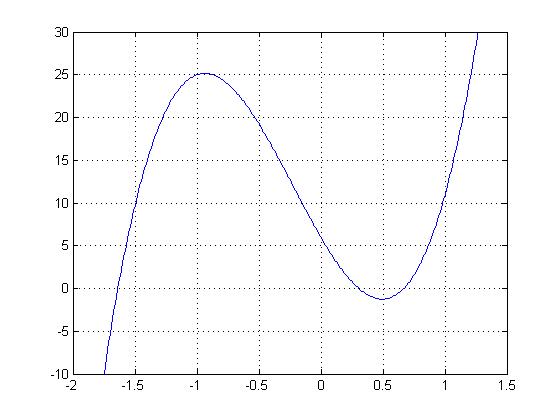 